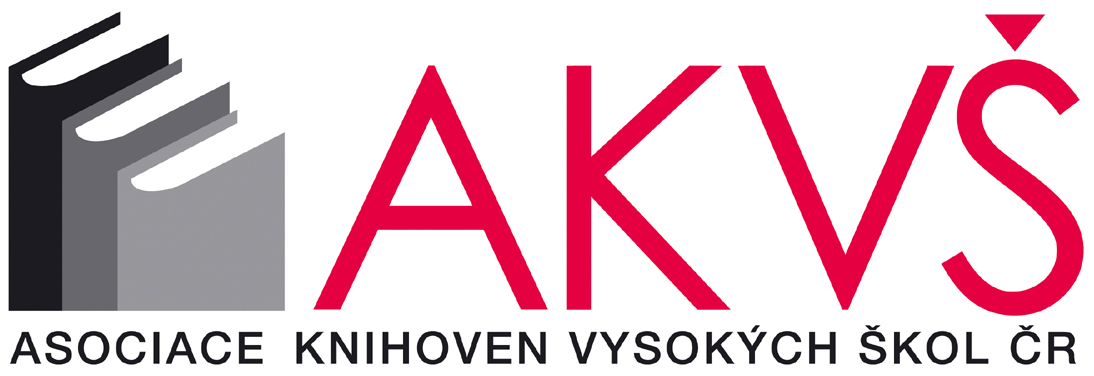 Návrh na cestu do zahraničíNávrh na cestu do zahraničíNávrh na cestu do zahraničíNávrh na cestu do zahraničíNávrh na cestu do zahraničíNávrh na cestu do zahraničíNávrh na cestu do zahraničíNávrh na cestu do zahraničíNávrh na cestu do zahraničíNávrh na cestu do zahraničíNávrh na cestu do zahraničíČíslo služební cesty:  Číslo služební cesty:  Číslo služební cesty:  Příjmení, jméno, tituly:Příjmení, jméno, tituly:Příjmení, jméno, tituly:Příjmení, jméno, tituly:Příjmení, jméno, tituly:Vysoká škola:Vysoká škola:Vysoká škola:Vysoká škola:Vysoká škola:Vysoká škola:Příjmení, jméno, tituly:Příjmení, jméno, tituly:Příjmení, jméno, tituly:Příjmení, jméno, tituly:Příjmení, jméno, tituly:Vysoká škola:Vysoká škola:Vysoká škola:Vysoká škola:Vysoká škola:Vysoká škola:Příjmení, jméno, tituly:Příjmení, jméno, tituly:Příjmení, jméno, tituly:Příjmení, jméno, tituly:Příjmení, jméno, tituly:Vysoká škola:Vysoká škola:Vysoká škola:Vysoká škola:Vysoká škola:Vysoká škola:Příjmení, jméno, tituly:Příjmení, jméno, tituly:Příjmení, jméno, tituly:Příjmení, jméno, tituly:Příjmení, jméno, tituly:Vysoká škola:Vysoká škola:Vysoká škola:Vysoká škola:Vysoká škola:Vysoká škola:Příjmení, jméno, tituly:Příjmení, jméno, tituly:Příjmení, jméno, tituly:Příjmení, jméno, tituly:Příjmení, jméno, tituly:Cesta do země/města: Cesta do země/města: Cesta do země/města: Cesta do země/města: Cesta do země/města: Cesta do země/města: Příjmení, jméno, tituly:Příjmení, jméno, tituly:Příjmení, jméno, tituly:Příjmení, jméno, tituly:Příjmení, jméno, tituly:Cesta do země/města: Cesta do země/města: Cesta do země/města: Cesta do země/města: Cesta do země/města: Cesta do země/města: Příjmení, jméno, tituly:Příjmení, jméno, tituly:Příjmení, jméno, tituly:Příjmení, jméno, tituly:Příjmení, jméno, tituly:Cesta do země/města: Cesta do země/města: Cesta do země/města: Cesta do země/města: Cesta do země/města: Cesta do země/města: Příjmení, jméno, tituly:Příjmení, jméno, tituly:Příjmení, jméno, tituly:Příjmení, jméno, tituly:Příjmení, jméno, tituly:Cesta do země/města: Cesta do země/města: Cesta do země/města: Cesta do země/města: Cesta do země/města: Cesta do země/města: Úhrada nákladů cesty:Úhrada nákladů cesty:Úhrada nákladů cesty:Úhrada nákladů cesty:Úhrada nákladů cesty:Termín cesty:Termín cesty:Termín cesty:Termín cesty:Termín cesty:Termín cesty:Ubytování:Ubytování:Začátek pracovní cesty (místo, datum):Konec pracovní cesty (místo, datum):Začátek pracovní cesty (místo, datum):Konec pracovní cesty (místo, datum):Začátek pracovní cesty (místo, datum):Konec pracovní cesty (místo, datum):Začátek pracovní cesty (místo, datum):Konec pracovní cesty (místo, datum):Začátek pracovní cesty (místo, datum):Konec pracovní cesty (místo, datum):Začátek pracovní cesty (místo, datum):Konec pracovní cesty (místo, datum):Ubytování:Ubytování:Začátek pracovní cesty (místo, datum):Konec pracovní cesty (místo, datum):Začátek pracovní cesty (místo, datum):Konec pracovní cesty (místo, datum):Začátek pracovní cesty (místo, datum):Konec pracovní cesty (místo, datum):Začátek pracovní cesty (místo, datum):Konec pracovní cesty (místo, datum):Začátek pracovní cesty (místo, datum):Konec pracovní cesty (místo, datum):Začátek pracovní cesty (místo, datum):Konec pracovní cesty (místo, datum):Vložné: Vložné: Začátek pracovní cesty (místo, datum):Konec pracovní cesty (místo, datum):Začátek pracovní cesty (místo, datum):Konec pracovní cesty (místo, datum):Začátek pracovní cesty (místo, datum):Konec pracovní cesty (místo, datum):Začátek pracovní cesty (místo, datum):Konec pracovní cesty (místo, datum):Začátek pracovní cesty (místo, datum):Konec pracovní cesty (místo, datum):Začátek pracovní cesty (místo, datum):Konec pracovní cesty (místo, datum):Vložné: Vložné: Začátek pracovní cesty (místo, datum):Konec pracovní cesty (místo, datum):Začátek pracovní cesty (místo, datum):Konec pracovní cesty (místo, datum):Začátek pracovní cesty (místo, datum):Konec pracovní cesty (místo, datum):Začátek pracovní cesty (místo, datum):Konec pracovní cesty (místo, datum):Začátek pracovní cesty (místo, datum):Konec pracovní cesty (místo, datum):Začátek pracovní cesty (místo, datum):Konec pracovní cesty (místo, datum):Vložné: Vložné: Začátek pracovní cesty (místo, datum):Konec pracovní cesty (místo, datum):Začátek pracovní cesty (místo, datum):Konec pracovní cesty (místo, datum):Začátek pracovní cesty (místo, datum):Konec pracovní cesty (místo, datum):Začátek pracovní cesty (místo, datum):Konec pracovní cesty (místo, datum):Začátek pracovní cesty (místo, datum):Konec pracovní cesty (místo, datum):Začátek pracovní cesty (místo, datum):Konec pracovní cesty (místo, datum):Doprava:Doprava:Začátek pracovní cesty (místo, datum):Konec pracovní cesty (místo, datum):Začátek pracovní cesty (místo, datum):Konec pracovní cesty (místo, datum):Začátek pracovní cesty (místo, datum):Konec pracovní cesty (místo, datum):Začátek pracovní cesty (místo, datum):Konec pracovní cesty (místo, datum):Začátek pracovní cesty (místo, datum):Konec pracovní cesty (místo, datum):Začátek pracovní cesty (místo, datum):Konec pracovní cesty (místo, datum):Doprava:Doprava:Začátek pracovní cesty (místo, datum):Konec pracovní cesty (místo, datum):Začátek pracovní cesty (místo, datum):Konec pracovní cesty (místo, datum):Začátek pracovní cesty (místo, datum):Konec pracovní cesty (místo, datum):Začátek pracovní cesty (místo, datum):Konec pracovní cesty (místo, datum):Začátek pracovní cesty (místo, datum):Konec pracovní cesty (místo, datum):Začátek pracovní cesty (místo, datum):Konec pracovní cesty (místo, datum):Doprava:Doprava:Začátek pracovní cesty (místo, datum):Konec pracovní cesty (místo, datum):Začátek pracovní cesty (místo, datum):Konec pracovní cesty (místo, datum):Začátek pracovní cesty (místo, datum):Konec pracovní cesty (místo, datum):Začátek pracovní cesty (místo, datum):Konec pracovní cesty (místo, datum):Začátek pracovní cesty (místo, datum):Konec pracovní cesty (místo, datum):Začátek pracovní cesty (místo, datum):Konec pracovní cesty (místo, datum):Zúčtovatelná záloha v hotovosti v cizí měně:   Zúčtovatelná záloha v hotovosti v cizí měně:   Zúčtovatelná záloha v hotovosti v cizí měně:   Zúčtovatelná záloha v hotovosti v cizí měně:   Zúčtovatelná záloha v hotovosti v cizí měně:   Začátek pracovní cesty (místo, datum):Konec pracovní cesty (místo, datum):Začátek pracovní cesty (místo, datum):Konec pracovní cesty (místo, datum):Začátek pracovní cesty (místo, datum):Konec pracovní cesty (místo, datum):Začátek pracovní cesty (místo, datum):Konec pracovní cesty (místo, datum):Začátek pracovní cesty (místo, datum):Konec pracovní cesty (místo, datum):Začátek pracovní cesty (místo, datum):Konec pracovní cesty (místo, datum):Zúčtovatelná záloha v hotovosti v cizí měně:   Zúčtovatelná záloha v hotovosti v cizí měně:   Zúčtovatelná záloha v hotovosti v cizí měně:   Zúčtovatelná záloha v hotovosti v cizí měně:   Zúčtovatelná záloha v hotovosti v cizí měně:   Začátek pracovní cesty (místo, datum):Konec pracovní cesty (místo, datum):Začátek pracovní cesty (místo, datum):Konec pracovní cesty (místo, datum):Začátek pracovní cesty (místo, datum):Konec pracovní cesty (místo, datum):Začátek pracovní cesty (místo, datum):Konec pracovní cesty (místo, datum):Začátek pracovní cesty (místo, datum):Konec pracovní cesty (místo, datum):Začátek pracovní cesty (místo, datum):Konec pracovní cesty (místo, datum):Zúčtovatelná záloha v hotovosti v cizí měně:   Zúčtovatelná záloha v hotovosti v cizí měně:   Zúčtovatelná záloha v hotovosti v cizí měně:   Zúčtovatelná záloha v hotovosti v cizí měně:   Zúčtovatelná záloha v hotovosti v cizí měně:   Začátek pracovní cesty (místo, datum):Konec pracovní cesty (místo, datum):Začátek pracovní cesty (místo, datum):Konec pracovní cesty (místo, datum):Začátek pracovní cesty (místo, datum):Konec pracovní cesty (místo, datum):Začátek pracovní cesty (místo, datum):Konec pracovní cesty (místo, datum):Začátek pracovní cesty (místo, datum):Konec pracovní cesty (místo, datum):Začátek pracovní cesty (místo, datum):Konec pracovní cesty (místo, datum):Partnerská organizace (pořadatel): Partnerská organizace (pořadatel): Partnerská organizace (pořadatel): Partnerská organizace (pořadatel): Partnerská organizace (pořadatel): Partnerská organizace (pořadatel): Partnerská organizace (pořadatel): Partnerská organizace (pořadatel): Partnerská organizace (pořadatel): Partnerská organizace (pořadatel): Partnerská organizace (pořadatel): Partnerská organizace (pořadatel): Partnerská organizace (pořadatel): Partnerská organizace (pořadatel): Partnerská organizace (pořadatel): Partnerská organizace (pořadatel): Partnerská organizace (pořadatel): Partnerská organizace (pořadatel): Partnerská organizace (pořadatel): Partnerská organizace (pořadatel): Partnerská organizace (pořadatel): Partnerská organizace (pořadatel): Partnerská organizace (pořadatel): Partnerská organizace (pořadatel): Partnerská organizace (pořadatel): Partnerská organizace (pořadatel): Partnerská organizace (pořadatel): Partnerská organizace (pořadatel): Partnerská organizace (pořadatel): Partnerská organizace (pořadatel): Partnerská organizace (pořadatel): Partnerská organizace (pořadatel): Partnerská organizace (pořadatel): Partnerská organizace (pořadatel): Partnerská organizace (pořadatel): Partnerská organizace (pořadatel): Partnerská organizace (pořadatel): Partnerská organizace (pořadatel): Partnerská organizace (pořadatel): Partnerská organizace (pořadatel): Partnerská organizace (pořadatel): Partnerská organizace (pořadatel): Partnerská organizace (pořadatel): Partnerská organizace (pořadatel): Partnerská organizace (pořadatel): Partnerská organizace (pořadatel): Partnerská organizace (pořadatel): Partnerská organizace (pořadatel): Partnerská organizace (pořadatel): Partnerská organizace (pořadatel): Partnerská organizace (pořadatel): Partnerská organizace (pořadatel): Partnerská organizace (pořadatel): Partnerská organizace (pořadatel): Partnerská organizace (pořadatel): Partnerská organizace (pořadatel): Partnerská organizace (pořadatel): Partnerská organizace (pořadatel): Partnerská organizace (pořadatel): Partnerská organizace (pořadatel): Partnerská organizace (pořadatel): Partnerská organizace (pořadatel): Partnerská organizace (pořadatel): Partnerská organizace (pořadatel): Partnerská organizace (pořadatel): Partnerská organizace (pořadatel): Partnerská organizace (pořadatel): Partnerská organizace (pořadatel): Partnerská organizace (pořadatel): Partnerská organizace (pořadatel): Partnerská organizace (pořadatel): Partnerská organizace (pořadatel): Partnerská organizace (pořadatel): Partnerská organizace (pořadatel): Partnerská organizace (pořadatel): Partnerská organizace (pořadatel): Partnerská organizace (pořadatel): Partnerská organizace (pořadatel): Partnerská organizace (pořadatel): Partnerská organizace (pořadatel): Partnerská organizace (pořadatel): Partnerská organizace (pořadatel): Partnerská organizace (pořadatel): Partnerská organizace (pořadatel): Partnerská organizace (pořadatel): Partnerská organizace (pořadatel): Partnerská organizace (pořadatel): Partnerská organizace (pořadatel): Účel a zaměření cesty, oficiální název akce:Účel a zaměření cesty, oficiální název akce:Účel a zaměření cesty, oficiální název akce:Účel a zaměření cesty, oficiální název akce:Účel a zaměření cesty, oficiální název akce:Účel a zaměření cesty, oficiální název akce:Účel a zaměření cesty, oficiální název akce:Účel a zaměření cesty, oficiální název akce:Účel a zaměření cesty, oficiální název akce:Účel a zaměření cesty, oficiální název akce:Účel a zaměření cesty, oficiální název akce:Účel a zaměření cesty, oficiální název akce:Účel a zaměření cesty, oficiální název akce:Účel a zaměření cesty, oficiální název akce:Účel a zaměření cesty, oficiální název akce:Účel a zaměření cesty, oficiální název akce:Účel a zaměření cesty, oficiální název akce:Účel a zaměření cesty, oficiální název akce:Účel a zaměření cesty, oficiální název akce:Účel a zaměření cesty, oficiální název akce:Účel a zaměření cesty, oficiální název akce:Účel a zaměření cesty, oficiální název akce:Účel a zaměření cesty, oficiální název akce:Účel a zaměření cesty, oficiální název akce:Účel a zaměření cesty, oficiální název akce:Účel a zaměření cesty, oficiální název akce:Účel a zaměření cesty, oficiální název akce:Účel a zaměření cesty, oficiální název akce:Účel a zaměření cesty, oficiální název akce:Účel a zaměření cesty, oficiální název akce:Účel a zaměření cesty, oficiální název akce:Účel a zaměření cesty, oficiální název akce:Účel a zaměření cesty, oficiální název akce:Účel a zaměření cesty, oficiální název akce:Účel a zaměření cesty, oficiální název akce:Účel a zaměření cesty, oficiální název akce:Účel a zaměření cesty, oficiální název akce:Účel a zaměření cesty, oficiální název akce:Účel a zaměření cesty, oficiální název akce:Účel a zaměření cesty, oficiální název akce:Účel a zaměření cesty, oficiální název akce:Účel a zaměření cesty, oficiální název akce:Účel a zaměření cesty, oficiální název akce:Účel a zaměření cesty, oficiální název akce:Účel a zaměření cesty, oficiální název akce:Účel a zaměření cesty, oficiální název akce:Účel a zaměření cesty, oficiální název akce:Účel a zaměření cesty, oficiální název akce:Účel a zaměření cesty, oficiální název akce:Účel a zaměření cesty, oficiální název akce:Účel a zaměření cesty, oficiální název akce:Účel a zaměření cesty, oficiální název akce:Účel a zaměření cesty, oficiální název akce:Účel a zaměření cesty, oficiální název akce:Účel a zaměření cesty, oficiální název akce:Účel a zaměření cesty, oficiální název akce:Účel a zaměření cesty, oficiální název akce:Účel a zaměření cesty, oficiální název akce:Účel a zaměření cesty, oficiální název akce:Účel a zaměření cesty, oficiální název akce:Účel a zaměření cesty, oficiální název akce:Účel a zaměření cesty, oficiální název akce:Účel a zaměření cesty, oficiální název akce:Účel a zaměření cesty, oficiální název akce:Účel a zaměření cesty, oficiální název akce:Účel a zaměření cesty, oficiální název akce:Účel a zaměření cesty, oficiální název akce:Účel a zaměření cesty, oficiální název akce:Účel a zaměření cesty, oficiální název akce:Účel a zaměření cesty, oficiální název akce:Účel a zaměření cesty, oficiální název akce:Účel a zaměření cesty, oficiální název akce:Účel a zaměření cesty, oficiální název akce:Účel a zaměření cesty, oficiální název akce:Účel a zaměření cesty, oficiální název akce:Účel a zaměření cesty, oficiální název akce:Účel a zaměření cesty, oficiální název akce:Účel a zaměření cesty, oficiální název akce:Účel a zaměření cesty, oficiální název akce:Účel a zaměření cesty, oficiální název akce:Účel a zaměření cesty, oficiální název akce:Účel a zaměření cesty, oficiální název akce:Účel a zaměření cesty, oficiální název akce:Účel a zaměření cesty, oficiální název akce:Účel a zaměření cesty, oficiální název akce:Účel a zaměření cesty, oficiální název akce:Účel a zaměření cesty, oficiální název akce:Účel a zaměření cesty, oficiální název akce:Podpis pracovníka:Podpis pracovníka:Podpis pracovníka:Podpis pracovníka:Podpis pracovníka:Podpis pracovníka:Podpis zástupce AKVŠ:Podpis zástupce AKVŠ:Podpis zástupce AKVŠ:Podpis zástupce AKVŠ:Podpis zástupce AKVŠ:Datum:Datum:Datum:Datum:Datum:Datum:Datum:Datum:Datum:Datum:Datum: